Go Green Park Ridge Rain Barrel ConsultationWhat’s a rain barrel?Rain barrels collect the rainwater that runs off your roof which can then be used to irrigate landscaping, wash your car or fill ponds and fountains. Rain barrels are a great way to conserve water!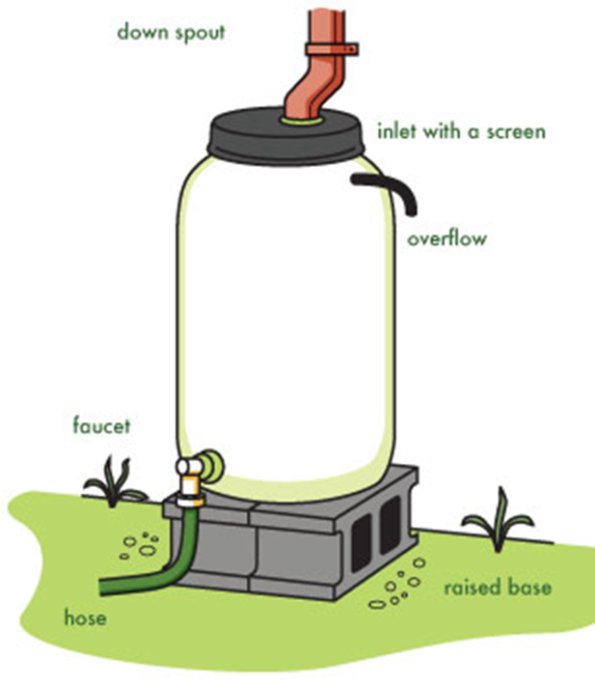 Visit  www.gogreenparkridge.org for more details oremail parsonchris@hotmail.com to set up a consultation appointment for your rain barrel.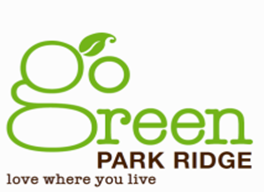 